SJABLOON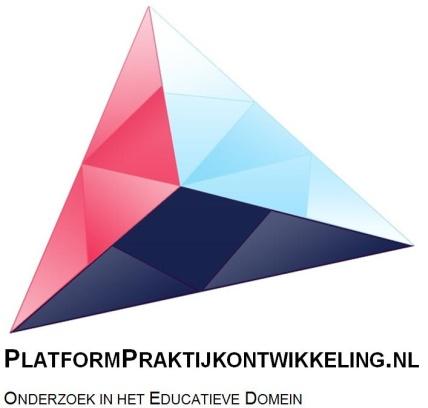 Subtitel AuteurMarges [Normaal]Standaard lettertype [Arial 10pt]
Standaard lettertype verkleind [Arial 9pt]Regelafstand 1,15Geen extra ruimte tussen alinea’sLEAD. Uitnodigend inleidend stukje om de interesse van lezers te wekken, met daarin kort aangegeven de praktijkrelevantie, het praktijkvraagstuk, de aanpak en het conceptuele model / theoretisch kader, de aanpak en belangrijke dilemma’s en uitdagingen bij de uitvoering van het onderzoek en het uiteindelijk resultaat. [Arial 10pt, vet, cursief]De opmaak van kopjes is alleen toegestaan met enkel het gebruik van deze knoppen: 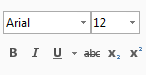 Er zijn drie niveaus van kopjes toegestaan:Paragraaf  [Arial 14 pt, vet,]Sub-paragraaf  [Arial 12 pt, vet] Tussenkopje  [Arial 10 pt, cursief]De tekst dient verder zonder gebruik van stijlen, thema’s, tekstvakken etc. opgemaakt te worden. Dit omdat dit bij verdere verwerking problemen geven in de digitale opmaak.